Publicado en Madrid el 18/03/2024 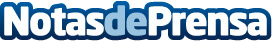 Club Tierra de Caza acerca al cazador la posibilidad de cazar en las reservas de una forma ágil y sencillaLa gestión de la fauna a través de la caza en las reservas y otras áreas protegidas desempeña un papel crucial en la conservación de la biodiversidad, la gestión sostenible de los recursos naturales y el mantenimiento de los ecosistemas saludables. Cuando se realiza de manera responsable y ética, la caza contribuye a la protección y preservación del medio ambienteDatos de contacto:José Juan de La Moneda CorrochanoIberian Hunting Land SL / Director623124224Nota de prensa publicada en: https://www.notasdeprensa.es/club-tierra-de-caza-acerca-al-cazador-la Categorias: Nacional Viaje Madrid Otros deportes http://www.notasdeprensa.es